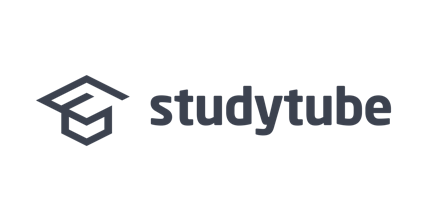 PERSBERICHT67% van de werknemers weet niet hoeveel leerbudget hij heeftBeschikbare leermiddelen te weinig gebruikt volgens 57% van de HR-professionalsAmsterdam, 9 februari 2021 -- Maar liefst twee derde van de Nederlandse werknemers weet niet hoeveel leerbudget hij of zij ter beschikking heeft. Ook moet bijna de helft van de leidinggevenden (48%) dat antwoord schuldig blijven. Dat blijkt uit de Studytube Learning & Development Monitor 2021, een jaarlijks onderzoek van Motivaction/Sparkey in opdracht van Studytube.Eén vijfde van de Nederlandse HR-verantwoordelijken (21%) geeft aan dat het leerbudget van hun organisatie tussen € 500 en € 999 schommelt. Daarbij valt op dat 19% van hen simpelweg geen idee heeft van het precieze bedrag, net als 67% van de werknemers en 48% van de leidinggevenden.Dit zou mede kunnen verklaren waarom een groot deel van het beschikbare leerbudget op de plank blijft liggen: 61% van de HR-professionals bevestigt dat ze slechts 75% van dat bedrag (of minder) effectief uitgeven.Meer dan de helft van de medewerkers (54%) en 48% van de leidinggevenden beseffen dat het leerbudget niet volledig wordt benut. Van de HR Business Partners, HR-adviseurs en L&D Managers vindt zelfs 57% dat medewerkers te weinig gebruik maken van de beschikbare leer- en ontwikkelmogelijkheden in de organisatie.Uit het oog, uit het hartZowel HR-verantwoordelijken (46%) als medewerkers (31%) en leidinggevenden (51%) duiden dezelfde hoofdoorzaak aan: andere activiteiten krijgen voorrang, waardoor men trainingen uitstelt, afzegt of helemaal niet aanvraagt. Bij HR (34%) en het middenkader (33%) voegen ze ook nog toe dat opleidingen in het algemeen niet gekoppeld zijn aan beloningen zoals promoties of bonussen, wat de motivatie van de medewerkers zou afremmen.Daarnaast geeft een kwart van de medewerkers aan onvoldoende op de hoogte te zijn van het leeraanbod (26%) en dat de cursussen niet altijd goed genoeg aansluiten bij hun dagelijkse werkzaamheden (24%).De leeromgeving: onbekend en onbemindHoewel HR-verantwoordelijken de leerbudgetten slechts gedeeltelijk verzilveren, tonen ze aan dat ze wel degelijk investeren in een geschikte leeromgeving voor hun organisatie. Hun voorkeur gaat vooral uit naar een Online Academy (41%): daar vinden medewerkers en leidinggevenden alle leermogelijkheden terug op één centrale plek. Ook online trainingsbibliotheken (38%) en Learning Management Systems (29%) scoren goed.Bij de medewerkers is 32% naar eigen zeggen niet op de hoogte van de beschikbare tools, terwijl 14% verklaart dat hun werkgever helemaal geen instrumenten voorziet. Eén vijfde van de leidinggevenden (20%) weet niet welke hulpmiddelen het bedrijf in huis heeft om scholing te faciliteren.Werk aan de winkel voor HR“We vallen van de ene verbazing in de andere tijdens dit onderzoek,” zegt Homam Karimi, CEO bij Studytube. “Uit onze L&D Monitor bleek eerder al dat slechts 32% van de werknemers zich door hun leidinggevende gestimuleerd voelt om te leren. Nu zien we dat diezelfde leidinggevenden andere activiteiten prioriteit geven, leerprestaties niet koppelen aan beloningen, en dikwijls niet eens op de hoogte zijn van de beschikbare leermiddelen. Op die manier is het wel erg moeilijk om een vitale leercultuur te vestigen. Als dit de stand van zaken is op het gebied van Leren & Ontwikkelen bij Nederlandse bedrijven, dan is er nog véél werk aan de winkel voor HR.”						///Noot voor de redactie:Contact voor de pers: Robert van den Eeckhout | robert@studytube.nl | 06-24816136Over de Studytube Learning & Development Monitor 2021De Studytube Learning & Development Monitor 2021 is de jongste editie van een jaarlijks marktonderzoek onder professionals (N=1000 in HR, afdelingsmanagers en medewerkers) dat wordt uitgevoerd door Motivaction/Sparkey in opdracht van Studytube. Het doel van de L&D Monitor is om de stand van zaken te laten zien op het gebied van Leren en Ontwikkelen in Nederlandse bedrijven. De onderzoeksgegevens die ten grondslag liggen aan de Studytube Learning & Development Monitor 2021 zijn verzameld via een online vragenlijst in de periode van 21 september 2020 t/m 6 oktober 2020. 
De resultaten van de L&D Monitor 2021 zullen in 4 stappen worden gepubliceerd:
1. De impact van de coronacrisis op Leren en Ontwikkelen in organisaties
2. Beleid vs. Behoefte: Leren anno 2021
3. De cruciale rol van de direct leidinggevende bij Leren en Ontwikkelen
4. Budgets & Tooling: We weten het (vaak) nietGa voor meer informatie over de L&D Monitor 2021 naar https://ldmonitor21.studytube.nl/Over StudytubeStudytube biedt een compleet leerplatform, dat medewerkers inspireert om zich te ontwikkelen en dat het volledige leerproces faciliteert. Zo helpt Studytube zowel mensen als organisaties om zich voor te bereiden op de eisen van morgen: designed with your future in mind. Het leerplatform functioneert als een eigen interne online academy en biedt toegang tot meer dan 50.000 leerinterventies, van microlearnings, vaardigheidstrainingen en eigen digitaal leeraanbod tot klassikale trainingen bij ruim 1.000 aangesloten opleiders zoals LOI, NIMA, De Baak en VCANederland.Op dit moment maken meer dan 200 organisaties met in totaal zo’n 500.000 medewerkers gebruik van Studytube. Klanten zijn onder andere VolkerWessels, Manpower, ASR, Adecco, en tal van gemeenten.Het hoofdkantoor van Studytube is gevestigd in Amsterdam en er werken inmiddels zo’n 100 Tubers. Studytube behaalde de laatste vier edities op rij de Deloitte Technology Fast 50. 